30th March 2022The new TIP 2.0
RFID solutions for GEMÜ diaphragms The new TIP 2.0 is an optimized design for enabling communication with diaphragms as part of Industry 4.0 interconnectivity. Using RFID chips in conjunction with CONEXO, diaphragms can be positively identified and relevant data can be read out.To enable communication with diaphragms, they are equipped with an RFID chip. Until now, RFID chips have been integrated into diaphragms by adhesive bonding. The integration method for the new TIP 2.0 has been adapted and optimized. The TIP 2.0 is a substrate with an RFID chip. The substrate made of high-quality plastic protects the chip from external influences and is firmly anchored in the diaphragm during the manufacturing process. The TIP 2.0 is colour-coded red so that it can be quickly and positively identified and its data can be read out using a CONEXO pen. For customers, the primary advantages of the TIP 2.0 are that the RFID chip can be identified immediately, that it is highly resistant to external influences and that it exhibits high joint strength. The advantage for GEMÜ is that it is a standardized product that is easy to integrate into diaphragms with great precision. The technology that this system uses helps to significantly reduce risks such as data mix-ups, and due to the optimal availability of structures, the system is not only highly efficient but also provides comprehensive documentation. The concept and design of the TIP 2.0 make it suitable for a wide range of applications beyond its use in diaphragms. From now on GEMÜ will start equipping diaphragms that come under GEMÜ code 17, code 19, code 54 and code 5M with the TIP 2.0.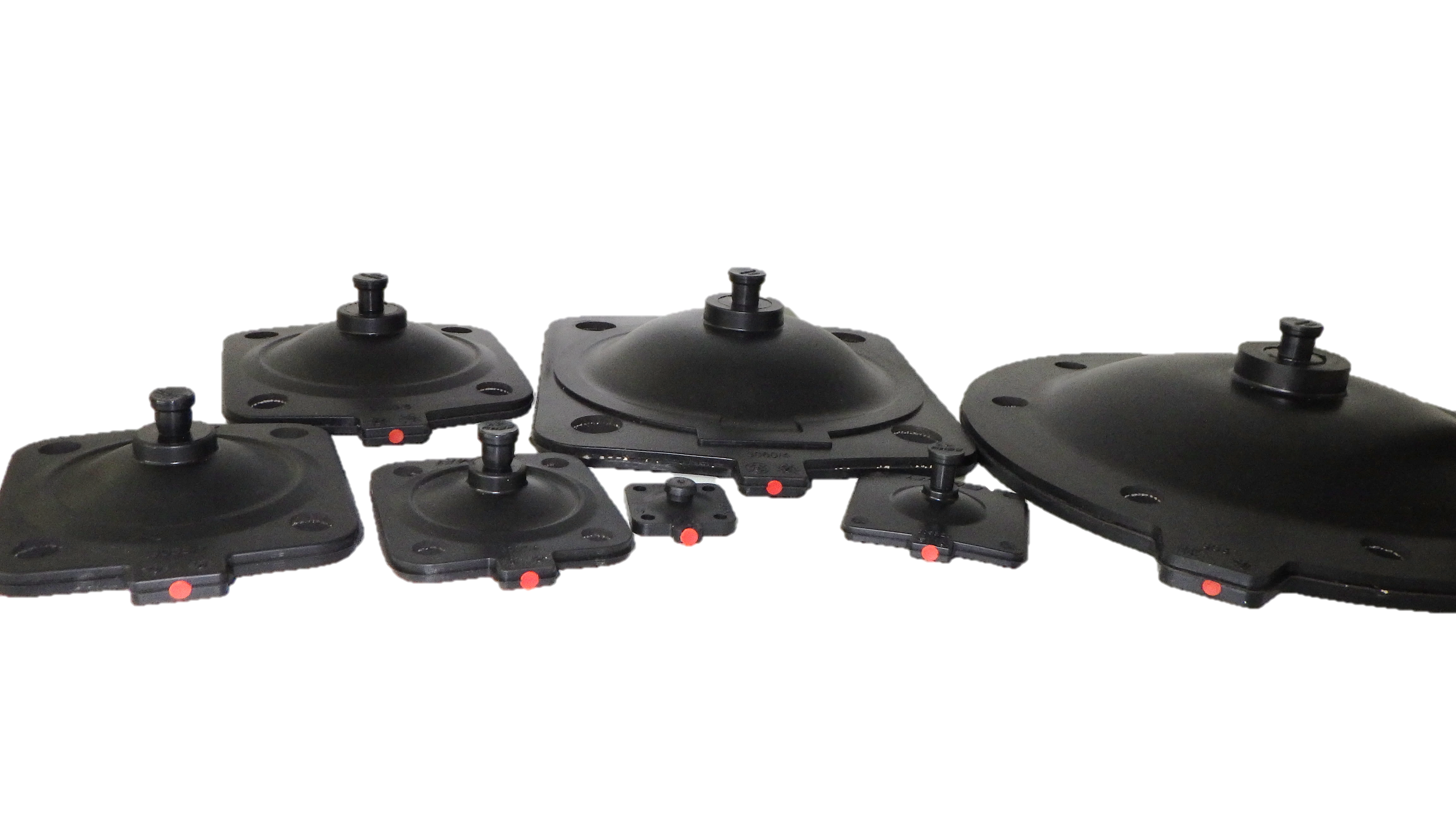 TIP 2.0 in diaphragms of all sizesAbout usThe GEMÜ Group develops and manufactures valves, measurement and control systems for liquids, vapours and gases. GEMÜ is a global market leader when it comes to solutions for sterile applications.The globally focused, independent family-owned enterprise was founded in 1964. In 2011, Gert Müller took over as Managing Partner together with his cousin Stephan Müller, becoming the second generation to run the company. The Group achieved a turnover of over €450 million in 2021 and currently employs over 2200 members of staff worldwide, over 1200 of whom are in Germany. They have six manufacturing locations: Germany, Switzerland and France, as well as China, Brazil and the USA. Their worldwide marketing is carried out across 27 subsidiaries, coordinated from Germany. Thanks to a large network of commercial partners, GEMÜ is now active in over 50 countries on all continents. Please visit www.gemu-group.com for further information.